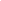 Event: Bowling @ Bugsy’sDate: 25th January 2024Time: 1545-1700Venue: Bugsy’s Bowling, Ethelbert Crescent, Cliftonville, Margate CT9 2DY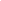 Intent: To engage new audiences, encourage social connections, grow links with other schools and partners, and celebrate our pupils.Pupil Type: Schools are encouraged to bring pupils that have not previously represented the school. The event is inclusive of all abilities, ages and bowling experience. It is SEND friendly and a perfect opportunity for those who have low self-esteem and resilience but have the potential to thrive in small groups.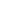 Event Format:Arrive at 1545 to register for a 1600 start.We will have exclusive use of 8 lanes (see below for the invited schools)Each school team will be given a designated laneTeams of 6 pupils. Any combination from Years 1-6.Teams will take part in one game of Bowling (approx 50 mins - 1 hour long)Pupils will be presented with a certificate from Bugsy’s. This will have their name and score displayed.Spectators are welcome to attend on the day but will be asked to stay away from the playing area (excluding extenuating circumstances).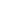 Entry: Please complete and email to sgo@ursuline.kent.sch.uk by Friday 12th January 2024.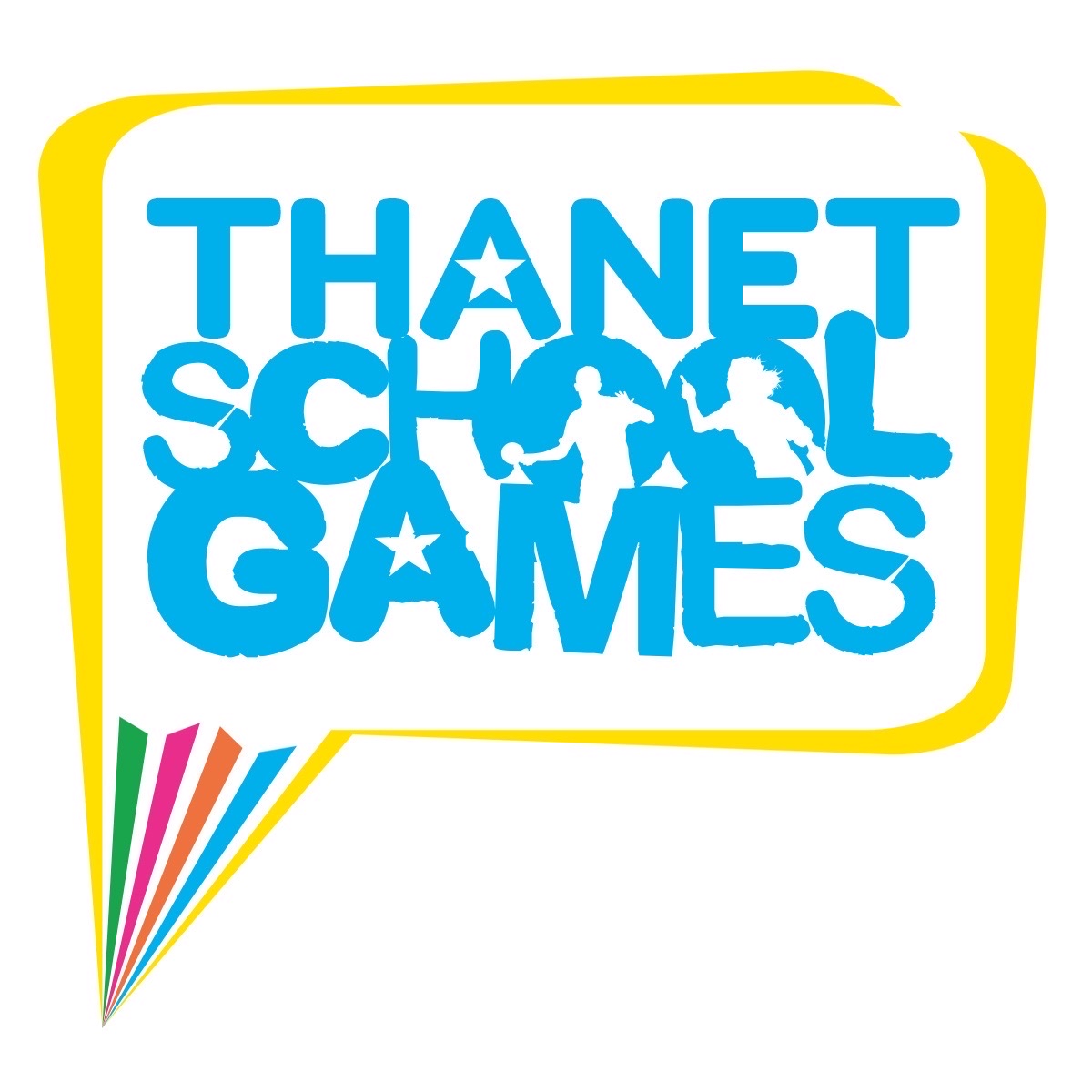 Name of SchoolTeam Manager NameConfirm entry for 1 team of 6 playersYes / NoIf more places were available, would you like to enter a second team of 6?Yes / NoI can confirm I have read and understood which ‘Pupil Type’ to invite.Yes / No